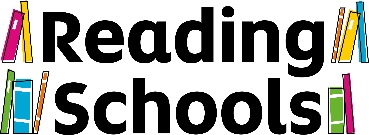 Staff attitude surveyDo you enjoy reading?How often do you read for pleasure?Who is your favourite author?What is your favourite book?Which of these do you enjoy reading? Circle as many as you like.Do you ever use your local library? Tick all the answers that apply.How important do you think it is that learners read for pleasure?How confident are you about recommending books to your learners that you think they will enjoy?Do you ever read books for children / teens?In general, how much do you think the learners in your class(es) enjoy reading?What could help you to support learners to read for pleasure?For schools to use if they wish:Very muchQuite a lotA bitNot at allDuring term timeDuring the school holidaysDailyA few times a weekAbout once a weekA few times a monthAbout once a monthRarelyNeverHumourHorrorCrimeLiterary fictionRomanceMysterySci-fiFantasyHistoryBiographiesClassicsThrillerFiction booksNon-fiction booksComics / graphic novelsPoemsAudiobooksEbooksNewspapersMagazinesOther:Other:Other:Other:Yes, I go to the local libraryYes, I borrow books from the local library in personYes, I borrow ebooks or audiobooks from the local library onlineNo, I don't use the local libraryVery importantQuite importantNot very importantNot at all importantVery confidentQuite confidentNot at all confidentYesOccasionallyNeverVery muchQuite a lotA bitNot at allSchool:Role:Staff member's initials:Date: